附件1 失信经营者信用推送信息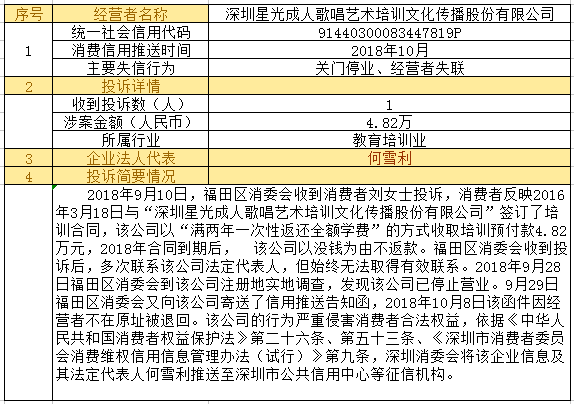 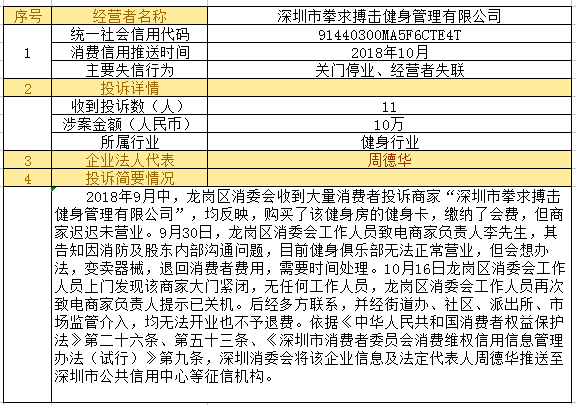 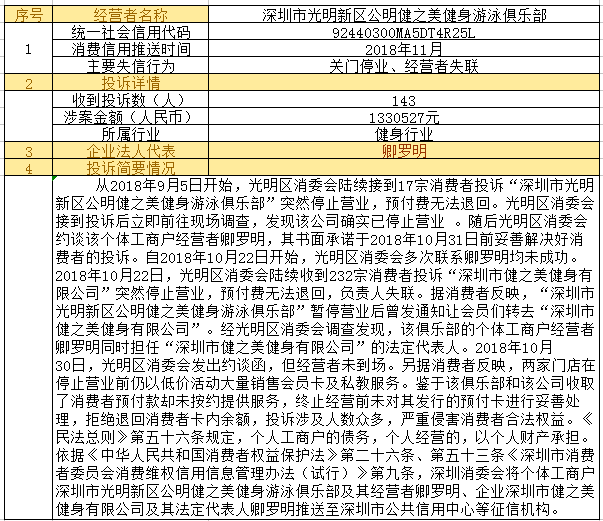 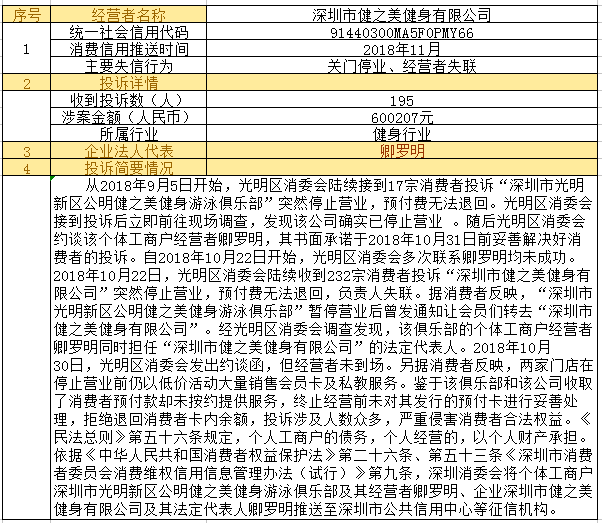 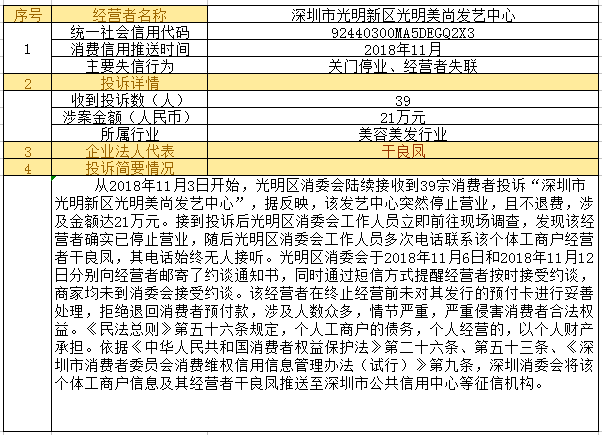 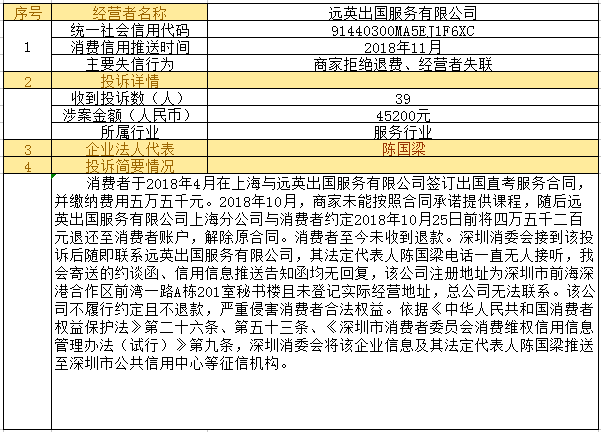 